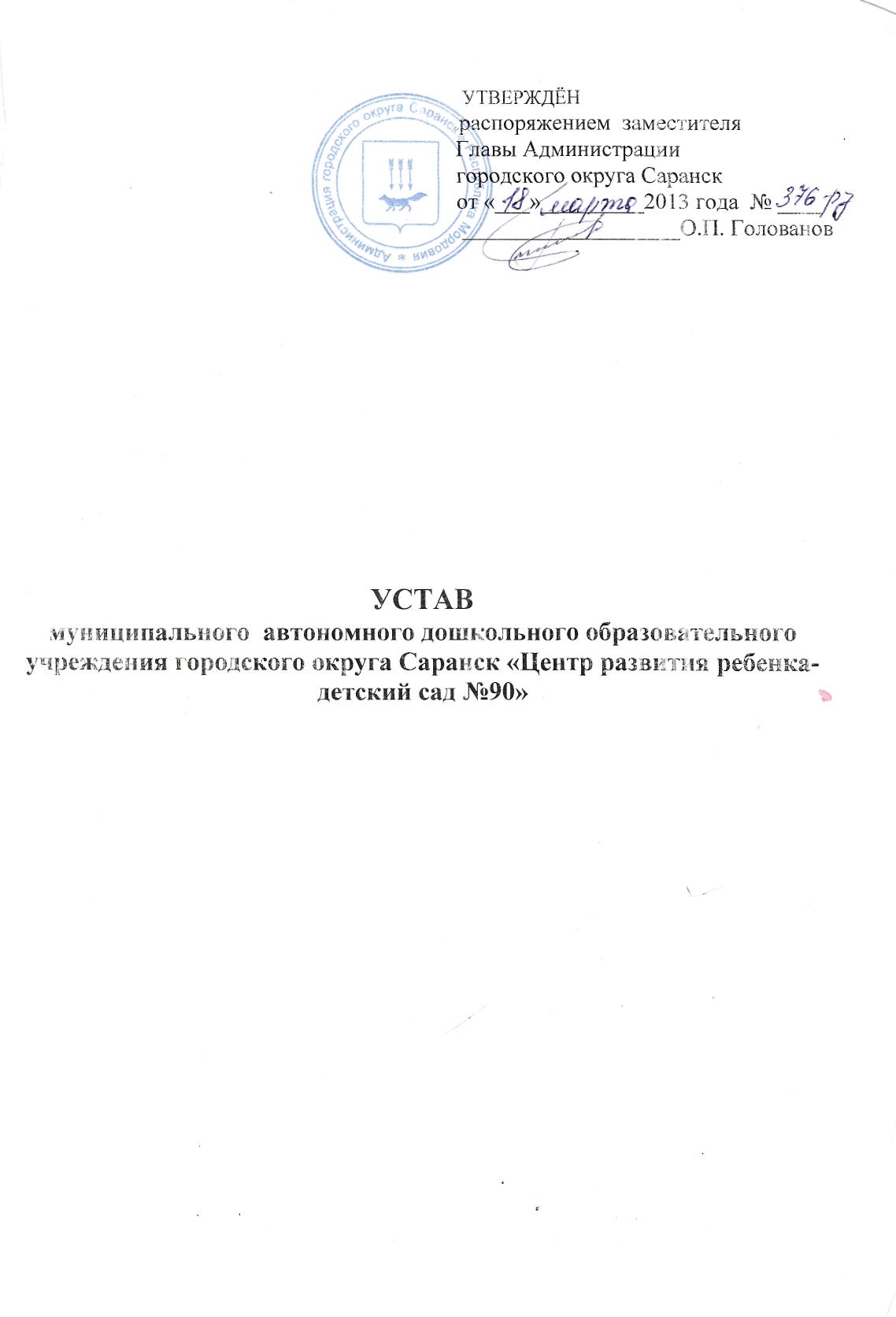                                      1.Общие положения          1.Муниципальное  автономное  дошкольное образовательное  учреждение  городского округа Саранск «Центр развития ребенка - детский сад  №90», в дальнейшем именуемое «Учреждение», создано путём изменения типа в соответствии с Гражданским  кодексом Российской Федерации, Федеральным законом от 3 ноября  . № 174 - ФЗ «Об автономных учреждениях»  и Постановлением  Главы Администрации городского  округа Саранск от 01.09.2009г. № 1995г. Переименовано  Постановлением Администрации городского округа Саранск от 07.07.2011г. № 1762.2.Полное официальное наименование Учреждения: муниципальное автономное дошкольное образовательное  учреждение городского округа Саранск «Центр развития ребенка - детский сад № 90»; сокращённое наименование: МАДОУ «Центр развития ребенка - детский сад № 90».Тип Учреждения: Дошкольное образовательное учреждение. Вид Учреждения: Центр развития ребенка-детский сад.Организационно-правовая форма: муниципальное учреждение, автономное учреждение.3.Учреждение создано  для   предоставления  услуг в реализации программ дошкольного образования,   осуществления  познавательно-речевого, физического, художественно-эстетического и социально - личностного развития детей дошкольного возраста.4.Учредителем Учреждения является муниципальное образование городского округа Саранск, функции которого осуществляет Администрация городского округа Саранск, за исключением функций, предусмотренных настоящим Уставом.Департамент по социальной политике Администрации городского округа Саранск, являясь по отношению к Учреждению вышестоящей организацией выполняет функции Учредителя в части осуществления контроля за деятельностью учреждения;осуществляет функции главного распорядителя бюджетных средств, поступающих из бюджета муниципального образования городской округ Саранск для нужд муниципальных  дошкольных образовательных учреждений;обеспечивает финансовые, материально-технические условия деятельности Учреждения;разрабатывает, доводит до Учреждения муниципальные задания.Учреждение является некоммерческой организацией, деятельность которой финансируется из средств бюджета городского округа Саранск в соответствии с Планом финансово-хозяйственной деятельности.Отношения между Учредителем и Учреждением определяются договором, заключенным между ними в соответствии с законодательством Российской Федерации.5.Учреждение является юридическим лицом с момента государственной регистрации в порядке, установленном законом о регистрации юридических лиц, имеет печать с изображением герба Российской Федерации и наименованием, угловой штамп, фирменные бланки и другие реквизиты.6.Учреждение  от своего имени приобретает имущественные и   личные неимущественные права, выполняет обязанности, выступает в качестве истца и ответчика в суде, арбитражном суде в соответствии с действующим законодательством Российской Федерации. 7.Право Учреждения осуществлять деятельность, на которую в соответствии с законодательством Российской Федерации требуется специальное разрешение - лицензия, возникает у Учреждения с момента ее получения или  в указанный в ней срок и прекращается по истечении срока  ее  действия,  если иное не установлено законодательством Российской Федерации.8.Учреждение в установленном порядке вправе открывать счета в кредитных организациях и в Управлении Федерального Казначейства по Республике Мордовия.9.Учреждение отвечает по своим обязательствам, закрепленным за ним имуществом, за исключением недвижимого имущества и особо ценного движимого имущества, закрепленных за ним или приобретенных учреждением за счёт средств, выделенных ему Учредителем  на приобретение этого имущества.10.Учредитель не несёт ответственности по обязательствам Учреждения. Учреждение не отвечает по обязательствам Учредителя.11.Учреждение осуществляет деятельность,  предусмотренную настоящим Уставом, на территории городского округа Саранск и Республики Мордовия. Учреждение может вести эту деятельность на территории других субъектов Российской Федерации в порядке, предусмотренном действующим законодательством.12.Учреждение имеет право вступать в педагогические, научные и иные объединения Российские и международные, принимать участие в работе конгрессов, конференций и т.п.13.Учреждение может создавать филиалы и открывать представительства на территории Российской Федерации в соответствии с законодательством Российской Федерации.14.Место нахождения Учреждения: Российская Федерация, Республика Мордовия,  город Саранск, ул. Ярославская, д.13.   Юридический и фактический адрес Учреждения: 430033, Республика Мордовия, город Саранск, ул. Ярославская, д.13.   15.Учреждение создаётся на неограниченный срок             2.Цели, предмет и виды деятельности             16.Учреждение осуществляет  свою деятельность в соответствии с предметом и целями деятельности, определенными законодательствами Российской Федерации, Республики Мордовия, правовыми актами органов местного самоуправления городского округа Саранск, Типовым положением о дошкольном образовательном учреждении, настоящим Уставом, Договором, заключаемым между дошкольным образовательным учреждением и родителями (законными представителями) воспитанников, путём выполнения работ, оказания услуг в сфере дошкольного образования.17.Предметом деятельности Учреждения является:	воспитание, обучение, развитие, присмотр, уход  и оздоровление  детей в возрасте  от 2 месяцев до 7 лет;реализация основной общеобразовательной программы дошкольного образования;       проведение общих оздоровительных мероприятий;оказание платных дополнительных  образовательных, оздоровительных и организационных услуг сверх федеральных государственных образовательных стандартов.18.Основными целями деятельности Учреждения являются:охрана жизни и укрепление физического и психического здоровья воспитанников;обеспечение познавательно-речевого, социально-личностного, художественно-эстетического и физического развития воспитанников;воспитание с учетом возрастных категорий воспитанников гражданственности, уважения к правам и свободам человека, любви к окружающей природе, Родине, семье;осуществление необходимой коррекции недостатков в физическом и (или) психическом развитии воспитанников;взаимодействие с семьями воспитанников для обеспечения полноценного развития детей;оказание консультативной и методической помощи родителям (законным представителям) воспитанников по вопросам воспитания, обучения и развития детей.19.Для достижения поставленных целей Учреждение осуществляет следующие виды деятельности:воспитание и обучение;	обеспечение охраны здоровья воспитанников;удовлетворение потребителей в получении дошкольного образования;коррекция имеющихся недостатков в развитии;выявление и развитие способностей  ребенка;  познавательно-речевое, физическое, художественно-эстетическое,                         социально-личностное развитие дошкольников.20.Учреждение выполняет задания, установленные Учредителем в соответствии с предусмотренной настоящим Уставом основной деятельностью,кроме заданий Учредителя и обязательств, Учреждение по своему усмотрению вправе выполнять работы, оказывать услуги, относящиеся к его основной деятельности, для граждан и юридических лиц за плату и на одинаковых, при оказании однородных услуг, условиях в порядке, установленном федеральными законами.Учреждение вправе осуществлять иные виды деятельности лишь постольку, поскольку это служит достижению целей, ради которых оно создано, при условии, что такие виды деятельности указаны в Уставе.Учреждение может оказывать дополнительные оздоровительные, организационные, образовательные услуги, в том числе платные сверх федеральных государственных образовательных стандартов.1.Оздоровительные услуги:спортивные секции;обучение плаванию (аквааэробика);ЛФК;фитотерапия;витаминотерапия;ароматерапия;аэрозольтерапия; кислородотерапия;магнитотерапия;светотерапия-биоптрон;светотерапия-солюкс; УВЧ – терапия;кислородный коктейль;ультрафиолетовое облучение- тубус- кварц;проведение массажа;неспецифическая профилактика заболеваний верхних и нижних дыхательных путей.      2.Организационные услуги:	группа «выходного дня» (суббота на 3 часа);группа 14-часового пребывания детей в Учреждении.3.Развивающие  образовательные услуги:обучение детей по дополнительным программам;обучение чтению;риторика, логоритмика; обучение основам компьютерной грамотности;обучение мордовскому (татарскому) языку;обучение иностранному языку (английский, немецкий, французский);занятия с учителем-логопедом (музыкальным руководителем, инструктором по физической культуре) по дополнительным программам;музыкальная (театральная) студия;изостудия;хореография;ритмика.        21.Учреждение вправе заниматься предпринимательской и иной не запрещенной действующим законодательством деятельностью, в соответствии с Уставом,  привлекать для осуществления своих функций на договорной основе юридических и физических лиц, приобретать или арендовать основные средства за счет имеющихся у него финансовых ресурсов.22.Платные дополнительные образовательные услуги не могут быть оказаны взамен и в рамках основной образовательной деятельности.                                                                  Дополнительные платные образовательные услуги, оказываемые сверх федеральных государственных образовательных стандартов,  оздоровительные  и организационные услуги оказываются по желанию социума и оформляются Договором между родителями (законными представителями) воспитанников и Учреждением и регулируются Положением  о  платных   дополнительных  услугах.Организация деятельности Учреждения,  права и обязанности участников образовательного процесса 23.Учреждение самостоятельно в осуществлении образовательного процесса в пределах, установленных законодательством Российской Федерации, Республики Мордовии, нормативными правовыми актами городского округа Саранск и настоящим Уставом.24.Обучение и воспитание в Учреждении ведется на русском языке. Кроме русского языка, на котором ведётся воспитание и обучение в Учреждении, по желанию воспитанников и их родителей (законных представителей), может изучаться язык другого народа Российской Федерации.25.Учреждение   самостоятельно  в  выборе  форм,  средств  и  методов обучения  и  воспитания  в  пределах,  определенных  Законом  Российской Федерации  "Об образовании".26.Учреждение использует формы, средства и методы обучения и воспитания, обеспечивающие светский характер образования, приоритет общечеловеческих ценностей, жизни и здоровья ребенка, свободного развития личности.27.Образовательные программы реализуются с учетом индивидуальных возрастных особенностей детей. 28.Содержание образовательного процесса в дошкольном образовательном учреждении определяется основной общеобразовательной программой дошкольного образования, разрабатываемой и утверждаемой им самостоятельно. Основная общеобразовательная программа дошкольного образования разрабатывается в соответствии с федеральными государственными требованиями к структуре основной общеобразовательной программы дошкольного образования и условиям ее реализации, а также примерной основной образовательной программой дошкольного образования, которая определяет содержание обязательной части основной общеобразовательной программы дошкольного образования.29.В соответствии с целями и задачами, определенными Уставом, дошкольное образовательное учреждение может реализовывать дополнительные образовательные программы и оказывать дополнительные образовательные услуги за пределами определяющих его статус образовательных программ с учетом потребностей семьи и на основе Договора, заключаемого между дошкольным образовательным учреждением и родителями (законными представителями) воспитанников.Платные образовательные услуги не могут быть оказаны взамен и в рамках основной образовательной деятельности, финансируемой Учредителем.30.Учреждение организует работу по следующим приоритетным направлениям развития детей:        физическое;        познавательно- речевое;       художественно - эстетическое;cоциально – личностное.31.Основной структурной единицей дошкольного образовательного учреждения является группа воспитанников дошкольного возраста (далее - группа).32.Группы могут иметь общеразвивающую направленность.В группах общеразвивающей направленности осуществляется дошкольное образование в соответствии с образовательной программой образовательного учреждения, разрабатываемой им самостоятельно на основе примерной основной общеобразовательной программы дошкольного образования и федеральных государственных требований к структуре основной общеобразовательной программы дошкольного образования и условиям ее реализации.При необходимости в дошкольном образовательном учреждении могут быть организованы:группы по присмотру и уходу за детьми, включая организацию их питания и режима дня, без реализации основной общеобразовательной программы дошкольного образования. В группах по присмотру и уходу за детьми обеспечиваются их содержание и воспитание, направленные на социализацию и формирование у них практически ориентированных навыков, в том числе с учетом особенностей психофизического развития детей с ограниченными возможностями здоровья, детей-инвалидов;семейные дошкольные группы с целью удовлетворения потребности населения в услугах дошкольного образования в семьях. Семейные дошкольные группы могут иметь общеразвивающую направленность или осуществлять присмотр и уход за детьми без реализации основной общеобразовательной программы дошкольного образования.В группы могут включаться как воспитанники одного возраста, так и воспитанники разных возрастов (разновозрастные группы).Группы различаются также по времени пребывания воспитанников и функционируют в режиме: полного дня (12-часового пребывания); сокращенного дня (8-10-часового пребывания); продленного дня (14-часового пребывания); кратковременного пребывания (от 3 до 5 часов в день) и круглосуточного пребывания. Группы функционируют в режиме 5-дневной и 6-дневной рабочей недели. По запросам родителей (законных представителей) воспитанников возможна организация работы групп также в выходные и праздничные дни.33.Режим работы дошкольного образовательного учреждения и длительность пребывания в нем воспитанников определяются Уставом Учреждения.Режим работы Учреждения является следующим: пятидневная рабочая неделя;длительность работы Учреждения - 12 часов; в будние дни продолжительность пребывания детей - с 7.00 до 19.00;в предпраздничные дни - с 7.00 до 18.00.34.Учреждение может устанавливать последовательность, продолжительность деятельности воспитанников, сбалансированность ее видов, исходя из условий Учреждения, содержания образовательных программ, годового календарного учебного графика.35.Для детей раннего возраста от 1,5 до 3 лет непосредственно образовательная деятельность  составляет не более 1,5 часа в неделю (игровая, музыкальная деятельность, общение, развитие движений). Продолжительность непрерывной непосредственно образовательной деятельности составляет не более 10 мин. Допускается осуществлять непосредственно образовательную деятельность в первую и во вторую половину дня (по 8-10 минут). В теплое время года непосредственно образовательную деятельность осуществляют на участке во время прогулки.36.Максимально допустимый объем недельной образовательной нагрузки, включая реализацию дополнительных образовательных программ, для детей дошкольного возраста составляет: в младшей группе (дети четвертого года жизни) -2 часа 45 мин., в средней группе (дети пятого года жизни) - 4 часа, в старшей группе (дети шестого года жизни) - 6 часов 15 минут, в подготовительной (дети седьмого года жизни) - 8 часов 30 минут.37.Продолжительность непрерывной непосредственно образовательной деятельности для детей 4-го года жизни - не более 15 минут, для детей 5-го года жизни - не более 20 минут, для детей 6-го года жизни - не более 25 минут, а для детей 7-го года жизни - не более 30 минут. Максимально допустимый объем образовательной нагрузки в первой половине дня в младшей и средней группах не превышает 30 и 40 минут, а в старшей и подготовительной - 50 минут и 1,5 часа. В середине времени, отведенного на непрерывную образовательную деятельность, проводят физкультминутку. Перерывы между периодами непрерывной образовательной деятельности - не менее 10 минут.Непосредственно образовательная деятельность с детьми старшего дошкольного возраста осуществляется во второй половине дня после дневного сна, но не чаще 2-3 раз в неделю. Ее продолжительность составляет не более 25-30 минут в день. В середине непосредственно образовательной деятельности статического характера проводят физкультминутку.       Непосредственно образовательная деятельность по  дополнительному  образованию  (студии,   кружки, секции и т.п.) для детей дошкольного возраста проводят:      для  детей  4- го  года  жизни  -  не  чаще  1 раза в неделю продолжительностью не более 15 минут;      для  детей  5- го  года  жизни  -  не  чаще  2  раз в неделю продолжительностью не более 25 минут;     для  детей  6-го  года  жизни  -  не  чаще  2 раз   в неделю продолжительностью не более 25 минут;    для  детей  7-го  года  жизни  -  не  чаще  3 раз   в неделю продолжительностью не более 30 минут.Непосредственно образовательная деятельность физкультурно-оздоровительного и эстетического цикла занимает не менее 50% общего времени, отведенного на непосредственно образовательную деятельность.Объем лечебно-оздоровительной работы и коррекционной   помощи детям  (ЛФК,  массаж,  занятия  с  логопедом,  с  психологом  и  другие) регламентируют индивидуально  в  соответствии  с   медико-педагогическими рекомендациями.Непосредственно образовательную деятельность, требующую повышенной  познавательной  активности  и умственного напряжения детей проводят в первую половину дня и в дни наиболее  высокой  работоспособности  детей  (вторник,    среда). Для профилактики утомления детей сочетают ее с образовательной деятельностью, направленной на физическое и художественно-эстетическое развитие детей.       В разновозрастных группах продолжительность непосредственно образовательной деятельности дифференцируют в зависимости  от  возраста  ребенка.  С   целью соблюдения возрастных регламентов продолжительности непосредственно образовательной деятельности  начинают со  старшими  детьми,  постепенно  подключая  к  непосредственно образовательной деятельности  детей младшего возраста.В  середине  года  (январь  -  февраль)  для   воспитанников дошкольных групп  организуют  недельные  каникулы,  во время  которых проводят непосредственно образовательную деятельность только эстетически-оздоровительного цикла (музыкальную, спортивную, изобразительного искусства).В дни каникул и  в  летний  период  непосредственно образовательную деятельность  не проводят. Проводят  спортивные  и  подвижные   игры, спортивные  праздники,  экскурсии  и  другие,   а   также     увеличивается продолжительность прогулок.Непосредственно образовательную деятельность с использованием компьютеров для детей 5-7 лет  проводят не более одного в течение дня и не чаще трех раз в неделю в дни наиболее высокой работоспособности: во вторник, в среду и в четверг. После работы с компьютером с детьми проводят гимнастику для глаз. Непрерывная продолжительность работы с компьютером в форме развивающих игр для детей 5 лет не  превышает 10 минут и для детей 6-7лет - 15 минут. Для детей, имеющих хроническую патологию, частоболеющих (более 4 раз в год), после перенесенных заболеваний в течение 2-х недель продолжительность непосредственно образовательной деятельности с использованием компьютера сокращается для детей 5 лет до 7 минут, для детей 6 лет - до 10 мин.Для снижения утомляемости детей в процессе осуществления непосредственно образовательной деятельности с использованием компьютерной техники обеспечивают гигиенически рациональную организацию рабочего места: соответствие мебели росту ребенка, достаточный уровень освещенности. Экран видеомонитора должен находиться на уровне глаз или чуть ниже, на расстоянии не ближе 50 см. Ребенок, носящий очки, занимается за компьютером в них. Недопустимо использование одного компьютера для одновременного занятия двух или более детей. Непосредственно образовательную деятельность с использованием детьми  компьютеров проводят в присутствии педагога или воспитателя. Общественно-полезный труд детей старшей и подготовительной групп проводят в форме самообслуживания, элементарного хозяйственно-бытового труда и труда на природе (сервировка столов, помощь в подготовке к занятиям). Его продолжительность не  превышает 20 минут в день.Наполняемость групп в процессе осуществления непосредственно образовательной деятельности по физическому развитию и ее продолжительность зависит от возраста детей        С детьми второго и третьего года жизни непосредственно образовательную деятельность по физическому развитию осуществляют по подгруппам воспитатели 2-3 раза в неделю. С детьми второго года жизни ее проводят в групповом помещении, с детьми третьего года жизни - в групповом помещении или в физкультурном зале. Непосредственно образовательную деятельность по физическому развитию детей в возрасте от 3 до 7 лет организуют не менее 3 раз в неделю. Ее длительность зависит от возраста детей и составляет:в младшей группе -15 мин.,	в средней группе -20 мин.,в старшей группе -25 мин.,  в подготовительной группе - 30 мин.Один раз в неделю для детей 5-7 лет круглогодично организовывают непосредственно образовательную деятельность по физическому развитию детей на открытом воздухе. Ее проводят только при отсутствии у детей медицинских противопоказаний и наличии у детей спортивной одежды, соответствующей погодным условиям.В теплое время года при благоприятных метеорологических условиях непосредственно образовательную деятельность по физическому развитию максимально организуют на открытом воздухе.        Режим непосредственно образовательной деятельности  воспитанников согласуется с органами здравоохранения.38.Организация питания в дошкольном образовательном учреждении возлагается на Учреждение. 39.Учреждение  обеспечивает сбалансированное питание детей, в соответствии с их возрастом и временем пребывания в Учреждении по нормам, в соответствии с Санитарно-эпидемиологическими правилами и нормативами. Питание детей осуществляется  в соответствии с примерным разработанным десятидневным меню и согласованным     с    Управлением  Роспотребнадзора по  Республике Мордовия.40.Контроль за качеством (разнообразием) питания, витаминизацией блюд, закладкой продуктов питания, кулинарной обработкой, выходом блюд, вкусовыми качествами пищи, санитарным состоянием пищеблока, правильностью хранения, соблюдением сроков  реализации  продуктов  питания  возлагается на старшую медицинскую сестру Учреждения.41.Медицинское обслуживание обеспечивается как штатным, так и специально закреплённым органом здравоохранения за Учреждением медицинским персоналом, который, наряду с администрацией и педагогическим персоналом,  несёт ответственность за здоровье и физическое развитие детей, проведение профилактических мероприятий, соблюдение санитарно-гигиенических норм, режим и обеспечение качество питания. 42.Учреждение предоставляет помещение  с  соответствующими  условиями для работы медицинского персонала, осуществляет контроль в целях охраны и укрепления здоровья детей и работников.43.Все работники Учреждения в обязательном порядке проходят периодическое медицинское обследование.44.Участниками образовательного процесса Учреждения являются дети, их родители(законные представители), педагогические работники.  Взаимоотношения участников образовательного процесса строятся на основе сотрудничества, уважения личности, приоритета общечеловеческих ценностей.45.Взаимоотношения  между Учреждением и родителями (законными представителями) воспитанников регулируются Договором, включающим в себя взаимные права, обязанности и ответственность сторон, возникающие в процессе воспитания, обучения, развития, присмотра, ухода и оздоровления детей, длительность пребывания ребенка в Учреждении, а также расчет размера платы, взимаемой с родителей (законных представителей)воспитанников за содержание ребёнка в  учреждении.46.Отношения ребёнка и персонала Учреждения строятся на основе сотрудничества, уважения личности ребенка и предоставления ему свободы развития в соответствии с индивидуальными особенностями.47. Права ребенка охраняются Конвенцией о правах ребёнка, принятой 44 сессией Генеральной Ассамблеи ООН, действующим законодательством Российской Федерации, а также Договором, заключённым между Учреждением и родителями (законными представителями) воспитанников.48.Каждый воспитанник имеет право на:	охрану жизни и здоровья;	защиту своего достоинства;	защиту от всех форм физического и психического насилия;	удовлетворение потребности в эмоционально-личностном  общении;	удовлетворение  физиологических потребностей (в питании, сне, отдыхе   и т.д.) в соответствии со своим возрастом и индивидуальными особенностями развития;	развитие своих творческих способностей и интересов;	образование в соответствии с государственным стандартом дошкольного   образования;получение квалифицированной помощи в коррекции имеющихся недостатков в развитии;	получение дополнительных платных образовательных и оздоровительных услуг, определённых настоящим Уставом;	предоставление оборудования, игр, игрушек, учебных пособий.49.Родители (законные представители) воспитанников  имеют право:	выбирать образовательную программу воспитания и развития детей из      числа используемых в Учреждении;	защищать интересы и права ребёнка;	быть избранным в состав родительского комитета группы и Учреждения;	принимать участие в работе  Совета Учреждения с правом  совещательного голоса;	вносить предложения по улучшению работы с детьми, в том числе по организации платных дополнительных образовательных и  оздоровительных услуг;	требовать предоставление ребенку присмотра, ухода, охраны и укрепления здоровья, воспитания и обучения в условиях и форме, предусмотренных Договором между Учреждением и родителями (законными представителями) воспитанников;	выбирать педагога для работы с ребёнком при наличии соответствующих условий в Учреждении;	присутствовать в группе, которую посещает ребёнок на условиях, определенных Договором между Учреждением и родителями (законными представителями) воспитанников;	консультироваться с педагогическими и медицинскими работниками по проблемам воспитания, обучения, коррекции имеющихся отклонений в развитии и лечении детей;	знакомиться с Уставом Учреждения и другими документами, регламентирующими организацию образовательного процесса Учреждения;	оказывать помощь в улучшении материально-технической базы Учреждения;	требовать соблюдения конфиденциальности, предоставляемой ими информации;	обращаться с жалобой в письменной форме к администрации Учреждения в случае нарушения прав ребенка или нарушения педагогическими работниками норм профессионального поведения;участвовать в формировании дополнительных источников финансирования и изыскания материальных средств, для осуществления уставной деятельности Учреждения;	расторгать   Договор между Учреждением и родителями (законными представителями) воспитанников;заслушивать отчёты руководителя, медицинских и педагогических работников о работе с детьми.50.Родители (законные представители) воспитанников обязаны:заложить основы интеллектуального, физического, нравственного    развития ребёнка в раннем детском возрасте;выполнять Устав Учреждения;выполнять условия Договора между Учреждением и родителями (законными представителями) воспитанников;своевременно оплачивать содержание ребёнка в Учреждении в размере  и в срок, оговоренных в Договоре между Учреждением и родителями (законными представителями) воспитанников;своевременно ставить в известность о возможном отсутствии ребёнка или его болезни;восполнять пробелы в знаниях при длительном отсутствии ребёнка в Учреждении;оказывать помощь в реализации уставных задач; нести ответственность за своих детей.51.Иные права и обязанности родителей (законных представителей) воспитанников конкретизируются в Договоре между Учреждением и родителями (законными представителями) воспитанников, в Договоре на оказание платных дополнительных образовательных и оздоровительных услуг в Учреждении.52.Педагогические работники Учреждения имеют право:	на участие в управлении Учреждением в порядке, определённом настоящим Уставом;	на защиту профессиональной чести и достоинства;	знакомиться с жалобами и другими документами, содержащими оценку его работы, давать по ним объяснения;	защищать свои интересы самостоятельно и (или) через своего представителя, в том числе адвоката, в случае дисциплинарного или служебного расследования, связанного с нарушением норм профессиональной этики;	на конфиденциальность дисциплинарного (служебного) расследования, за исключением случаев, предусмотренных законом;	на труд, отвечающий требованиям безопасности и гигиены;	требовать от администрации Учреждения создания условий, необходимых для выполнения должностных обязанностей, повышения квалификации;	на свободу выбора и использования методик обучения, учебных материалов и пособий в соответствии с образовательной программой, утвержденной  Учреждением;	повышать квалификацию, профессиональное мастерство;	аттестоваться на добровольной основе на соответствующую квалификационную категорию и получать её в случае успешного прохождения аттестации; 	участвовать в научно-экспериментальной работе;	распространять свой педагогический опыт, получив научное обоснование;	на социальные гарантии, льготы, установленные законодательством Российской Федерации;	педагогические работники пользуются правом на досрочное назначение трудовой  пенсии  по  старости,  согласно    Федерального  закона  «О трудовых пенсиях в РФ»;	педагогическим работникам  устанавливается продолжительность рабочего времени: воспитатель, старший воспитатель - 36 часов в неделю , музыкальный руководитель - 24 часа в неделю, инструктор по физической культуре - 30 часов в неделю и ежегодный оплачиваемый отпуск - 42 календарных дня. 53.Педагог Учреждения обязан:	соблюдать настоящий Устав;	выполнять должностные инструкции, инструкции по охране труда и технике безопасности, инструкции по охране жизни и здоровья детей в Учреждении, Правила внутреннего  трудового распорядка и другие локальные акты Учреждения;	нести ответственность за качество образования и его соответствие государственному образовательному стандарту;	охранять жизнь и здоровье воспитанников;	защищать ребёнка от всех форм физического и психического насилия;	уважать и оберегать честь, права и достоинство воспитанников;	сотрудничать с семьей по вопросам воспитания, обучения и коррекции психофизического здоровья детей;обладать профессиональными умениями, навыками, постоянно их совершенствовать;	периодически проходить медицинское  обследование;	один раз в 5 лет проходить аттестацию на подтверждение соответствия занимаемой должности;	беречь и укреплять собственность Учреждения.54.Работники Учреждения имеют право:на участие в управлении  Учреждением в порядке, определяемом  настоящим Уставом;на защиту своей профессиональной чести, достоинства и деловой репутации.55.Права работников  Учреждения и меры их социальной поддержки определяются законодательством Российской Федерации, настоящим Уставом и трудовым договором.4. Комплектование Учреждения56.Порядок комплектования дошкольного образовательного учреждения определяется Учредителем в соответствии с законодательством Российской Федерации и закрепляется в Уставе.57.В дошкольное образовательное учреждение принимаются дети в возрасте от 2-х месяцев до 7 лет.58.При приёме ребёнка заключается  Договор между Учреждением и родителями (законными представителями), подписание, которого является обязательным для обеих сторон. 59.Прием детей осуществляется на основании медицинского заключения, заявления и документов, удостоверяющих личность одного из родителей (законных представителей).        60.Дети с ограниченными возможностями здоровья, дети-инвалиды принимаются в группы компенсирующей и комбинированной направленности только с согласия родителей (законных представителей) на основании заключения психолого-медико-педагогической комиссии.61.При приеме детей в дошкольное образовательное учреждение последнее обязано ознакомить родителей (законных представителей) с Уставом, лицензией на осуществление образовательной деятельности и другими документами, регламентирующими организацию образовательного процесса.       62.Преимущественное право на зачисление детей в Учреждение имеют:дети работающих одиноких родителей;дети учащихся матерей;дети  инвалидов I и II групп; дети из многодетных семей;дети, находящиеся под опекой; дети сотрудников полиции по месту жительства их семей;дети-сироты;дети военнослужащих по месту жительства их семей;дети безработных, беженцев и вынужденных переселенцев;дети студентов;дети судей;дети прокуроров и следователей;дети граждан, получивших или перенесших лучевую болезнь, другие заболевания, и инвалидов вследствие чернобыльской катастрофы;дети граждан, эвакуированных из зоны отчуждения и переселенных (переселяемых) из зоны отселения;дети, родные братья и сестры которых уже посещают данное Учреждение, за исключением случаев несоответствия профиля Учреждения состоянию здоровья или развития поступающего в Учреждение ребенка.63.Группы комплектуются как по одновозрастному, так и разновозрастному принципу, в соответствии с действующим законодательством о дошкольном образовательном учреждении.       64.Количество и соотношение возрастных групп детей в дошкольном образовательном учреждении определяется Учредителем исходя из их предельной наполняемости в соответствии с законодательством Российской Федерации.65.За ребёнком сохраняется место в Учреждении на условиях  Договора заключенного между Учреждением и родителями (законными представителями).       66.Отчисление детей из Учреждения проводится Руководителем в следующих случаях:	по заявлению родителей (законных представителей);	по медицинским показаниям.67.Приём на работу педагогических и других работников осуществляется  посредством заключения трудового договора между Учреждением в лице Руководителя и работником. Для работников работодателем является Учреждение. 68.К педагогической деятельности в дошкольном образовательном учреждении допускаются лица, имеющие среднее профессиональное или высшее профессиональное образование. Образовательный ценз указанных лиц подтверждается документами государственного образца о соответствующем уровне образования и (или) квалификации.       69.К педагогической деятельности не допускаются лица:лишенные права заниматься педагогической деятельностью в соответствии с вступившим в законную силу приговором суда;имеющие или имевшие судимость, подвергающиеся или подвергавшиеся уголовному преследованию (за исключением лиц, уголовное преследование в отношении которых прекращено по реабилитирующим основаниям) за преступления против жизни и здоровья, свободы, чести и достоинства личности (за исключением незаконного помещения в психиатрический стационар, клеветы и оскорбления), половой неприкосновенности и половой свободы личности, против семьи и несовершеннолетних, здоровья населения и общественной нравственности, а также против общественной безопасности;имеющие неснятую или непогашенную судимость за умышленные тяжкие и особо тяжкие преступления;признанные недееспособными в установленном федеральным законом порядке;имеющие заболевания, предусмотренные перечнем, утверждаемым федеральным органом исполнительной власти, осуществляющим функции по выработке государственной политики и нормативно-правовому регулированию в сфере здравоохранения, социального развития, труда и защиты прав потребителей.   70.Учреждение устанавливает:заработную плату работников в зависимости от квалификации работника, сложности, интенсивности, количества, качества и условий выполняемой работы, а также компенсационные выплаты (доплаты и надбавки компенсационного характера) и стимулирующие выплаты (доплаты и надбавки стимулирующего характера, премии и иные поощрительные выплаты) в пределах бюджетных ассигнований, направляемых на оплату труда в соответствии с «Положением об оплате труда работников муниципального автономного дошкольного образовательного учреждения городского округа Саранск «Центр развития ребенка -детский сад №90» и  «Положением о порядке  и  условиях осуществления выплат стимулирующего характера работникам муниципального автономного дошкольного образовательного учреждения городского округа Саранск «Центр развития ребенка -детский сад № 90»;структуру управления деятельностью  Учреждения;  штатное расписание и должностные обязанности работников.5. Компетенция Учредителя71.К компетенции Учредителя в сфере  управления  Учреждением относятся:установление и утверждение задания для Учреждения в соответствии с предусмотренной его Уставом основной деятельностью и финансовое обеспечение выполнения этого задания;утверждение Устава Учреждения, внесение в него изменений;рассмотрение и одобрение предложений руководителя Учреждения о создании и ликвидации филиалов Учреждения, об открытии и закрытии его представительств;реорганизация и ликвидация Учреждения, а также изменение его типа;  утверждение передаточного акта или разделительного баланса;назначение ликвидационной комиссии и утверждение промежуточного и окончательного ликвидационных балансов;назначение Руководителя Учреждения и прекращение его полномочий, а также заключение и прекращение трудового договора с ним, если для организаций соответствующей сферы деятельности федеральными законами не предусмотрен иной порядок назначения Руководителя и прекращения его полномочий и (или) заключения и прекращения трудового договора с ним;назначение членов Наблюдательного  совета Учреждения или досрочное прекращение их полномочий;рассмотрение  и одобрение предложений Руководителя Учреждения о совершении сделок с имуществом Учреждения в случаях, если в соответствии с Федеральным Законом от 03.11.2006г. №174-ФЗ «Об автономных учреждениях» для совершения таких сделок требуется согласие Учредителя;созыв заседания Наблюдательного совета Учреждения, в том числе в обязательном порядке первого заседания Наблюдательного совета Учреждения в трехдневный срок после создания Учреждения, а также первого заседания нового состава Наблюдательного совета Учреждения  в трехдневный срок после его избрания;определение средства массовой информации, в котором Учреждение ежегодно обязано опубликовать отчёты о своей деятельности и об использовании закреплённого за ним имущества;осуществление контроля за деятельностью Учреждения, сбор и обобщение отчётности по формам государственного статистического наблюдения, утверждённым законодательством Российской Федерации, а также по формам отчётности, утверждённым Учредителем;изъятие имущества, закрепленного за автономным учреждением на праве оперативного управления;рассмотрение и одобрение предложений Руководителя автономного учреждения об участии Учреждения в других юридических лицах, в том числе о внесении денежных средств и иного имущества в уставных (складочный) капитал других юридических лиц или передаче такового имущества иным образом  другим юридическим лицам, в качестве учредителя или участника; решение иных вопросов, предусмотренных Федеральным Законом от 03.11.2006г. №174-ФЗ «Об автономных учреждениях» и иным действующим законодательством.                                                 6. Органы Учреждения72.Органами Учреждения являются Наблюдательный совет Учреждения, Руководитель Учреждения, а также иные предусмотренные федеральными законами и Уставом Учреждения органы (Общее собрание работников Учреждения, Совет Учреждения, Педагогический совет, Родительский комитет  и другие).7. Наблюдательный совет Учреждения73.Создание Наблюдательного совета Учреждения, его состав и деятельность регламентируется   Федеральным Законом Российской Федерации от 3 ноября 2006г. № 174 - ФЗ «Об автономных учреждениях». 74.Срок полномочий Наблюдательного совета составляет 3 года.         75.Заседания Наблюдательного совета проводятся не реже  1 раза в квартал.76.Секретарь Наблюдательного совета избирается на срок полномочий Наблюдательного совета членами Наблюдательного совета большинством голосов от общего числа голосов членов Наблюдательного совета.77.Секретарь Наблюдательного совета отвечает за подготовку заседаний Наблюдательного совета, ведение протокола заседания и достоверность отраженных в нем сведений, а также осуществляет рассылку  извещений о месте и сроках проведения заседания. Извещения о проведении заседания и иные материалы должны быть направлены членами Наблюдательного совета не позднее, чем за три дня до проведения заседания.78.Секретарь Наблюдательного совета не позднее, чем за 3 дня до дня проведения заседания Наблюдательного совета уведомляет членов Наблюдательного совета о времени и месте проведения заседания путем вручения письменного уведомления под расписку получателя.79.В случаях, не терпящих отлагательства, заседание Наблюдательного совета может быть созвано немедленно, без письменного извещения членов Наблюдательного совета (телефонограммой).8. Руководитель Учреждения80.Учреждение возглавляет Руководитель. Руководитель назначается на должность и освобождается  от должности Руководителя  Учредителем.81.Руководитель Учреждения осуществляет свою деятельность на основании заключённого с Учредителем трудового договора.82.Руководитель Учреждения осуществляет текущее руководство деятельностью Учреждения и подотчётен в своей деятельности Учредителю и Наблюдательному совету Учреждения.83.Компетенция заместителей Руководителя Учреждения устанавливается Руководителем Учреждения.Заместители Руководителя действуют от имени Учреждения, представляют его в государственных и муниципальных органах, в организациях Российской Федерации, Республики Мордовия, совершают сделки и иные юридические действия в пределах полномочий, предусмотренных в доверенностях, выдаваемых Руководителем Учреждения.84.Взаимоотношения работников и Руководителя Учреждения, возникающие на основе трудового договора, регулируются законодательством Российской Федерации о труде и коллективным договором.85.Коллективные трудовые споры (конфликты) между администрацией Учреждения и трудовым коллективом рассматриваются в соответствии с законодательством Российской Федерации о порядке разрешения коллективных трудовых споров.9. Иные органы управления86. Управление Учреждением осуществляется в соответствии с Законом Российской Федерации "Об образовании",  Типовым положением о дошкольном образовательном учреждении, иными законодательными актами Российской Федерации и  настоящим Уставом на принципе демократичности, открытости, профессионализма, на основе сочетания централизованного руководства и самоуправления коллектива.Формами самоуправления Учреждения являются Общее собрание, Совет Учреждения, Педагогический  совет, Родительский комитет.87.Общее собрание Учреждения является высшим органом самоуправления Учреждения. Общее собрание Учреждения состоит из всех работников Учреждения.88.Общее собрание Учреждения:	определяет основные направления деятельности Учреждения;	избирает органы управления (Совет Учреждения);	утверждает кандидатуры работников на представление к поощрениям, наградам различного рода;	определяет порядок и условия предоставления социальных гарантий и льгот: длительный отпуск (сроком до одного года) педагогическим работникам, сокращённую рабочую неделю лицам, имеющим детей-инвалидов до 18 лет;	рассматривает вопросы трудовой дисциплины.89.Общее собрание Учреждения проводится не реже 1 раза в год. Общее собрание считается правомочным, если на нем присутствуют не менее половины работников Учреждения.Решение Общего собрания Учреждения считается принятым, если за него проголосовало более 50% присутствующих.  Решение, принятое  Общим собранием в пределах его компетенции и не противоречащее законодательству Российской Федерации, настоящему Уставу, является обязательным к  исполнению работниками Учреждения и родителями (законными представителями) воспитанников.В состав Общего собрания Учреждения могут входить с правом решающего голоса представители Учредителя, с правом совещательного голоса – представители родительского комитета.90.Общее собрание избирает председателя сроком на 1 год. Председатель Общего собрания Учреждения:	организует деятельность Общего собрания Учреждения;	информирует членов Общего собрания о предстоящем заседании за 10 дней;	регистрирует поступающие в Общее собрание заявления, предложения, иные материалы;	определяет повестку Общего собрания;	контролирует выполнение решений Общего собрания.91.В ходе Общего собрания Учреждения оформляется протокол с указанием даты его проведения, присутствующих на нем членов, повестки дня, принятого решения. Протокол заверяется подписью председателя Общего собрания и хранится в пределах Учреждения.92.Совет Учреждения является постоянно действующим и высшим органом коллегиального рассмотрения деятельности Учреждения между Общими собраниями Учреждения.Совет Учреждения избирается сроком на один год в составе семи человек: 6 человек из членов трудового коллектива Учреждения, выбранных Общим собранием, и одного представителя от родителей (законных представителей) воспитанников, выбранного на Общем родительском собрании сроком на один год простым голосованием.93.Совет Учреждения:разрабатывает и утверждает основные направления деятельности Учреждения, в том числе и финансово-экономические;принимает локальные акты;определяет порядок и условия оказания дополнительных платных образовательных услуг;определяет порядок поступления и расходования средств;участвует в создании положительного имиджа в городе;рассматривает вопросы охраны  жизни и здоровья воспитанников;вносит Руководителю предложения по совершенствованию воспитательной, образовательной, хозяйственной деятельности Учреждения;рассматривает вопросы соблюдения прав участников педагогического процесса  (детей и родителей (законных представителей), педагогов);участвует в разработке Программы развития Учреждения, целевой программы Учреждения «Здоровье»;  принимает Положение «О Совете Учреждения», «О Педагогическом совете»,  Положение «О Родительском комитете Учреждения»,  Положение «О платных дополнительных услугах в Учреждении», решение Совета Учреждения.94.Заседания Совета Учреждения проводятся 2 раза в год, в случае необходимости экстренного решения вопросов, входящих в компетенцию Совета Учреждения, могут быть созваны внеочередные заседания.Заседания Совета Учреждения правомочны, если на них присутствуют 3/4 его  состава. Решения  Совета Учреждения считается принятым, если за него проголосовало более 50% присутствующих.Решение, принятое Советом Учреждения в переделах его компетенции и не противоречащее законодательству Российской Федерации, настоящему Уставу, является обязательным  к  исполнению работниками Учреждения и родителями (законными представителями) воспитанников.В ходе каждого  заседания оформляется протокол с указанием даты проведения заседаний, присутствующих на нем членов, повестки дня, принятого решения. Протокол  заверяется подписью председателя Совета Учреждения и хранится в делах Учреждения.        95.Председатель Совета Учреждения избирается из членов Совета Учреждения на один год. Председатель Совета Учреждения:организует деятельность Совета Учреждения;информирует членов Совета Учреждения о предстоящем заседании за 10 дней;регистрирует поступающие в Совет Учреждения заявления, обращения иные материалы;определяет повестку  заседаний Совета Учреждения;контролирует выполнение решений Совета Учреждения;отчитывается перед общим собранием Учреждения о деятельности Совета Учреждения.96.Педагогический совет Учреждения осуществляет управление педагогической деятельностью Учреждения.В состав Педагогического совета входят все педагогические работники Учреждения, старшая медицинская сестра. На заседаниях Педагогического совета могут присутствовать представители Учредителя с правом решающего голоса, родители (законные представители) воспитанников с правом совещательного голоса.97.Педагогический  совет Учреждения:определяет направление образовательной, коррекционно-педагогической деятельности Учреждения;отбирает и утверждает образовательные, коррекционные программы для использования в Учреждении, учебные планы;обсуждает вопросы содержания форм и методов образовательного, коррекционного процесса, планирование образовательной деятельности Учреждения;организует выявление, обобщение, распространение, внедрение педагогического опыта;рассматривает вопросы повышения квалификации и переподготовки кадров;заслушивает отчеты старшей медицинской сестры об эффективности лечебно-профилактической и оздоровительной работы;заслушивает отчеты старшего воспитателя о создании научно-методических условий для реализации образовательных, коррекционных программ;утверждает кандидатуру педагогических работников на представление различного рода поощрений, наград, представления педагогических работников, подавших заявления на аттестацию;принимает основную общеобразовательную программу дошкольного образования, Программу развития Учреждения, Годовой план Учреждения,  целевую программу «Здоровье», Положения  о смотрах-конкурсах, Положение «О медико-педагогическом консилиуме Учреждения», решение Педагогического совета Учреждения.98.Педагогический совет Учреждения решает вопросы своей деятельности на заседаниях. Заседания Педагогического совета Учреждения проводятся не реже одного раза в квартал. Заседания Педагогического совета Учреждения правомочно, если на нем присутствовало не менее ¾ его состава.Решения Педагогического совета Учреждения считаются принятыми, если на них проголосовало более половины присутствующих. Решение, принятое Педагогическим советом  в пределах его компетенции и не противоречащее законодательству Российской Федерации, настоящему Уставу, является обязательным к исполнению педагогическими и медицинскими работниками Учреждения.99.Председатель Педагогического совета избирается из членов Педагогического совета сроком на один год. Председатель Педагогического совета Учреждения:организует деятельность Педагогического совета Учреждения;информирует членов Педагогического совета о предстоящем заседании за 30 дней;определяет повестку заседаний Педагогического совета Учреждения;контролирует выполнение решений Педагогического совета.100.Родительский комитет Учреждения является представительским органом родительской общественности.  Родительский комитет Учреждения  создается в целях обеспечения и систематической связи Учреждения с родителями (законными представителями) воспитанников по вопросам развития, обучения, воспитания, оздоровления и коррекции развития  детей.Родительский комитет Учреждения в своей работе руководствуется Конвенцией о правах ребёнка, Законом Российской Федерации «Об образовании», Уставом Учреждения,  Договором  между Учреждением и родителями (законными представителями) воспитанников.101.Родительский комитет Учреждения:организует выполнение всеми родителями обязанностей по отношению к Учреждению, определённых Уставом Учреждения и Договором между Учреждением и родителями (законными представителями) воспитанников;организует педагогическую пропаганду среди родителей, воспитанников учреждения, среди населения микрорайона;оказывает помощь в организации родительских собраний ;оказывает помощь в установлении связи педагогов с семьями;оказывает помощь в организации ремонта здания  Учреждения,    в благоустройстве и озеленении участков;вносит предложения по улучшению работы педагогического, медицинского и обслуживающего персонала. Руководитель Учреждения рассматривает предложения Родительского комитета Учреждения и ставит его в известность о принятом решении;устанавливает связи с администрацией города, общественными частными организациями, частными лицами по вопросам оказания материальной, финансовой помощи Учреждения;заслушивает Руководителя Учреждения по вопросам функционирования и развития Учреждения;разрешает вопросы,  связанные с семейным воспитанием детей;в случае невыполнения родителями своих обязанностей по воспитанию детей принимает меры по созданию нормальных условий жизни  детей в семье, вплоть до обращения в комиссию по делам несовершеннолетних;присутствует по приглашению на заседаниях Педагогического совета, производственных совещаниях.102.Родительский комитет Учреждения избирается сроком на один год на общем собрании родителей простым большинство голосов. Количество членов Родительского комитета Учреждения определяется общим собранием родителей, но не менее одного представителя от каждой возрастной группы детского сада.Из состава  Родительский комитет Учреждения избирается председатель и секретарь.Каждый член Родительского комитета Учреждения имеет определённые обязанности. В помощь ему создаются постоянные и временные комиссии из актива родителей. Постоянные комиссии занимаются вопросами педагогической пропаганды, хозяйственной работы, организацией оздоровительной работы и т.д.103.Родительский комитет Учреждения планирует свою работу в соответствии с Годовым планом Учреждения. План утверждается на заседании Родительского комитета Учреждения. Заседания  Родительского комитета Учреждения проводятся 1 раз в квартал.Решения принимаются простым голосованием на заседании  Родительского комитета Учреждения при наличии 2/3 его членов. Решения  Родительского комитета Учреждения согласовываются с Руководителем Учреждения.104.Родительский комитет Учреждения подотчётен общему  родительскому собранию, которому периодически (не реже 2-х раз в год), отчитывается о выполнении ранее принятых решений.План работы  Родительского комитета Учреждения, протоколы заседания хранятся в Учреждении и сдаются по акту при приеме и сдаче дел, при смене состава Родительского комитета Учреждения.10. Имущество и финансы105.На оказание муниципальных услуг до Учреждения доводится муниципальное задание. Муниципальное задание формируется в соответствии с основными видами деятельности, предусмотренными учредительными документами Учреждения.Учреждение выполняет утвержденные муниципальные задания путем оказания муниципальных услуг (выполнения работ), утвержденным постановлением  Администрации городского округа Саранск.Учреждение не вправе отказаться от выполнения муниципального задания.Финансовое обеспечение муниципального задания осуществляется в виде субсидии  из бюджета городского округа Саранск.Расчёт размера субсидий производится на основании нормативных затрат   на оказание услуг (выполнение работ) в соответствии с муниципальным заданием и нормативных затрат на содержание соответствующего недвижимого имущества и особо ценного движимого имущества, закреплённого за Учреждением или приобретённого  Учреждением за счет средств, выделенных ему Учредителем на приобретение такого имущества (за исключением имущества, сданного в аренду с согласия Учредителя), а также на уплату налогов, в качестве объекта налогообложения по которым признаётся соответствующее имущество, в том числе земельные участки.Порядок определения указанных затрат устанавливается органами местного самоуправления, осуществляющими функции и полномочия Учредителя Учреждения, по согласованию  с Финансовым управлением Администрации городского округа Саранск.106.Имущество Учреждения закрепляется за ним на праве оперативного управления. Решение об отнесении имущества к категории особо ценного движимого имущества принимается одновременно с принятием решения о закреплении указанного имущества за автономным Учреждением.107.Земельный участок, необходимый для выполнения Учреждением своих  уставных задач, предоставляется ему на праве постоянного (бессрочного) пользования.108.Собственником закрепленного имущества и земельного участка является  Администрация городского округа Саранск.109.Учреждение в отношении закрепленного за ним имущества осуществляет права пользования и распоряжения им в пределах, установленных законодательством и договором о закреплении имущества.110.Учреждение не вправе без согласия Учредителя  и Комитета по управлению муниципальным имуществом Администрации городского округа Саранск  распоряжаться  недвижимым имуществом и особо ценным движимым имуществом, закрепленными за ним или приобретенными за счет выделенных ему Учредителем средств на приобретение этого имущества.111.Остальным имуществом, в том числе недвижимым имуществом, Учреждение вправе распоряжаться самостоятельно, если иное не предусмотрено действующим законодательством.112.Источниками финансового обеспечения деятельности Учреждения и формирования его имущества являются: субсидии из муниципального бюджета городского округа Саранск на возмещение нормативных затрат по оказанию ими муниципальных услуг физическим и (или) юридическим лицам; субсидии на содержание недвижимого и особо ценного движимого имущества из муниципального бюджета городского округа Саранск;поступление средств от  приносящей доход деятельности;благотворительные взносы юридических и физических лиц;бюджетные инвестиции и иные субсидии;иные источники в соответствии с законодательством Российской Федерации.113.Имущество и средства Учреждения отражаются на его балансе и используются для достижения целей, определенных Уставом. Недвижимое имущество, закрепленное за Учреждением или приобретенное за счет средств, выделенных ему Учредителем на приобретение  этого имущества, а также находящиеся у Учреждения особо ценное движимое имущество подлежит обособленному учету в установленном порядке.114.Средства от деятельности, приносящей доходы, а также средства, полученные в результате пожертвований российских и иностранных юридических и физических лиц, и  приобретенное за счет этих средств имущество  поступают в самостоятельное распоряжение Учреждения и  учитываются на отдельном балансе.Собственник имущества Учреждения не имеет права на получение доходов от осуществления Учреждением деятельности и использования закрепленного за Учреждением имущества.115.Учреждение вправе вносить денежные средства и иное имущество в уставной (складочный) капитал других юридических лиц или иным образом передавать это имущество другим юридическим лицам в качестве их учредителя или участника только с согласия Учредителя.116. Учреждение использует закрепленное за ним имущество и имущество, приобретенное на средства, выделенные ему Учредителем, исключительно для осуществления целей и видов деятельности, закрепленных в настоящем Уставе.117.Учреждение ведет налоговый учет, оперативный, бухгалтерский учет и статистическую отчетность о результатах хозяйственной и иной деятельности в порядке, установленном законодательством.118.Учреждение ежегодно представляет Учредителю расчет предполагаемых расходов на содержание недвижимого имущества и особо ценного движимого имущества, закрепленных за Учреждением или приобретенных за счет средств, выделенных ему Учредителем на приобретение такого имущества; расходов на уплату налогов, в качестве объекта налогообложения по которым признается соответствующее  имущество, в том числе земельные участки, а также финансовое обеспечение развития Учреждения в рамках программ, утвержденных в установленном порядке.119.В случае сдачи в аренду с согласия Учредителя недвижимого имущества или особо ценного движимого имущества, закрепленных за Учреждением или приобретенных Учреждением за счет средств, выделенных ему Учредителем на приобретение такого имущества, финансовое обеспечение содержания такого имущества Учредителем не осуществляется.120.Учредитель вправе изъять излишнее, неиспользуемое либо используемое не по назначению имущество, закрепленное за Учреждением на праве оперативного управления, и распорядиться им по своему усмотрению.11. Права и обязанности  Учреждения121.Учреждение строит свои отношения с другими организациями и гражданами во всех сферах хозяйственной деятельности на основе договоров, контрактов.122. Для выполнения уставных целей  Учреждение имеет право в порядке, установленном действующим законодательством Российской Федерации:создавать филиалы, представительства;утверждать положения о филиалах, представительствах, назначать их руководителей, принимать решения об их реорганизации и ликвидации;заключать все виды договоров с юридическими и физическими лицами, не противоречащие законодательству Российской Федерации, Республики Мордовия, а также целям и предмету деятельности  Учреждения;приобретать или арендовать основные и оборотные средства за счет имеющихся у него финансовых ресурсов;осуществлять внешнеэкономическую деятельность;осуществлять материально-техническое обеспечение производства и развитие объектов социальной сферы;определять и устанавливать формы и системы оплаты труда, структуру и штатное расписание;устанавливать для своих работников дополнительные отпуска, сокращенный рабочий день и иные социальные льготы в соответствии с законодательством Российской Федерации.123.Учреждение имеет право привлекать граждан для выполнения отдельных работ на основе трудовых и гражданско-правовых договоров.124.Учреждение осуществляет другие права, не противоречащие законодательству Российской Федерации, Республики Мордовия, целям и предмету деятельности Учреждения, несёт обязанности, может быть привлечено к ответственности по основаниям и в порядке, установленным законодательством Российской Федерации, Республики Мордовия.125.Учреждение осуществляет мероприятия по гражданской обороне и мобилизационной подготовке в соответствии с законодательством Российской Федерации, Республики Мордовия.126.Учреждение обязано:выполнять установленное Учредителем задание;нести ответственность в соответствии с законодательством Российской Федерации за нарушение договорных, кредитных, расчетных и налоговых обязательств, продажу товаров, пользование которыми может принести вред здоровью населения, а равно за нарушение иных правил хозяйствования;возмещать ущерб, причиненный нерациональным использованием земли и других природных ресурсов, загрязнением окружающей среды, нарушением правил безопасности производства, санитарно-гигиенических норм и требований по защите здоровья работников, населения и потребителей продукции и др.;обеспечивать своевременно и в полном объеме выплату работникам заработной платы и иных выплат, производить индексацию заработной платы в соответствии с действующим законодательством Российской Федерации;обеспечивать своим работникам безопасные условия труда, несёт ответственность в установленном  законодательством Российской Федерации  порядке за ущерб, причинённый их здоровью и трудоспособности;обеспечивать гарантированные условия труда и меры социальной защиты своих работников;обеспечивать учёт и сохранность документов по личному составу, а также своевременную передачу их на государственное хранение в установленном порядке;осуществлять оперативный и бухгалтерский учёт результатов финансово-хозяйственной и иной деятельности, вести статистическую отчётность;обеспечивать сохранность имущества, закреплённого за Учреждением на праве оперативного управления, использовать его эффективно и строго по назначению;представлять Управлению образования Администрации городского округа Саранск отчётность в порядке и сроки, установленные законодательством Республики Мордовия и нормативными актами Администрации городского округа Саранск.12. Регламентация деятельности Учреждения127. Деятельность Учреждения регламентируется следующими актами: Устав Учреждения, изменения и дополнения к Уставу Учреждения;         Договор между Учреждением и родителями (законными представителями) воспитанников;         Договор с Учредителем;  Коллективный  договор между профсоюзной организацией и     Учреждением, приложение, изменения и дополнения к коллективному    договору;Правила внутреннего трудового распорядка Учреждения;                                  Договор на оказание платных дополнительных услуг в Учреждении;Должностные инструкции и договоры работников учреждения; Приказы, распоряжения, положения, договоры, инструкции, утвержденные в уставном порядке.Иные локальные акты, не противоречащие законодательству Российской Федерации и настоящему Уставу. 128.Локальные акты Учреждения не могут противоречить законодательству Российской Федерации и настоящему Уставу.                                                      13. Реорганизация и ликвидация Учреждения129.Учреждение может быть реорганизовано в случаях и в порядке, предусмотренных Гражданским кодексом Российской Федерации, Федеральным законом «Об автономных учреждениях», иными федеральными законами.Решение о реорганизации и ликвидации  Учреждения принимается  Учредителем по представлению Комитета по управлению муниципальным имуществом Администрации городского округа Саранск и Управления  образования Администрации городского округа Саранск.130.При реорганизации  Учреждения вносятся необходимые изменения в Устав и Единый государственный реестр юридических лиц. Реорганизация влечет за собой переход прав и обязанностей Учреждения к его правопреемнику в соответствии с действующим законодательством Российской Федерации.131.Ликвидация  Учреждения осуществляется ликвидационной комиссией в соответствии с действующим законодательством. Ликвидационная комиссия  Учреждения создается Учредителем.132.Ликвидация  Учреждения влечет его прекращение без перехода прав и обязанностей в порядке правопреемства к другим лицам.Порядок образования ликвидационной комиссии определяется при принятии решения о ликвидации Учреждения. С момента назначения ликвидационной комиссии к ней переходят полномочия по управлению делами Учреждения.Имущество Учреждения, оставшееся после удовлетворения требований кредиторов, а также имущество, на которое в соответствии с федеральными законами не может быть обращено взыскание по обязательствам Учреждения, передается ликвидационной комиссией по акту приема-передачи  Администрации городского округа Саранск.Распоряжение,  оставшееся после удовлетворения требований кредиторов имуществом ликвидируемого Учреждения, осуществляется Учредителем.133.Исключительные права (интеллектуальная собственность), принадлежащие Учреждению на момент ликвидации, переходят для дальнейшего распоряжения ими в соответствии с законодательством Российской Федерации.134.Ликвидация Учреждения считается завершённой, а  Учреждение прекратившим свою деятельность после внесения записи об этом в Единый государственный реестр юридических лиц.135.При ликвидации и реорганизации Учреждения  увольняемым работникам гарантируется соблюдение их прав и интересов в соответствии с законодательством Российской Федерации.136.При реорганизации Учреждения все документы (управленческие, финансово-хозяйственные, по личному составу и другие) передаются организации-правопреемнику, при ликвидации  учреждения - в муниципальный архив городского округа Саранск.14.  Внесение изменений в Устав Учреждения.       137.Все изменения к настоящему  Уставу  утверждаются  Постановлением  Администрации городского округа Саранск  по  согласованию  с  Комитетом  по управлению муниципальным имуществом Администрации городского округа Саранск и подлежат государственной регистрации  в  установленном  законодательством порядке.